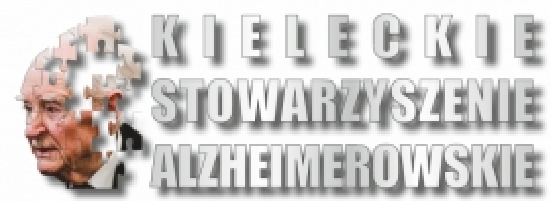 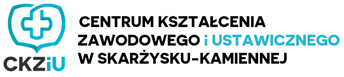 KONFERENCJA NAUKOWA na temat. „CHOROBA ALZHEIMERA – PROBLEM MEDYCZNY I SPOŁECZNY?”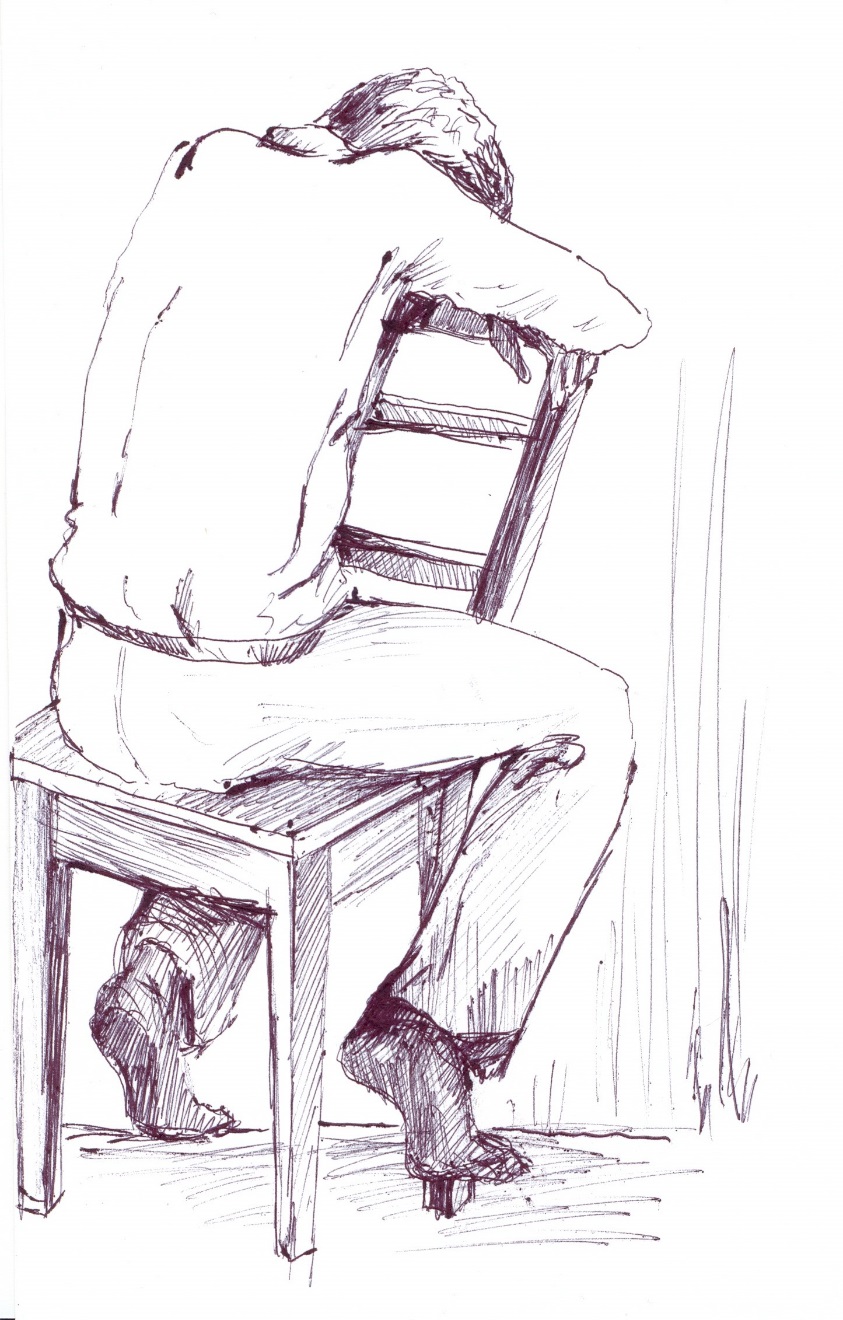 ZAPROSZENIEProgram konferencji:organizowanej przez: Kieleckie Stowarzyszenie Alzheimerowskie, Centrum Kształcenia Zawodowego i Ustawicznego w Skarżysku-Kamiennej, Wojewódzkiego Konsultanta w dz. Pielęgniarstwa dla woj. Świętokrzyskiego, Wojewódzkiego Konsultanta w dz. Pielęgniarstwa przewlekle chorych i niepełnosprawnych dla woj. Świętokrzyskiego   9.30 – Rejestracja uczestników 10.00 – Rozpoczęcie i powitanie zaproszonych gości.                 (Danuta Latos. Dyrektor Centrum Kształcenia Zawodowego i Ustawicznego                     w Skarżysku-Kamiennej). 10.30 – „Postępowanie medyczne i opiekuńcze u osób z chorobą                  Alzheimera” - prezentacja                  (dr Małgorzata Fudala – specjalista neurolog).10.50 – „Postępowanie fizjoterapeutyczne u osób z chorobą Alzheimera”                     (mgr Urszula Niemiec - fizjoterapeuta).11.10 – „Komunikacja w chorobie Alzheimera”                     (mgr Marcelina Kupis).11.30 –   Przerwa kawowa12.00 – „Przekraczamy bariery opieki medycznej – opaska telemedyczna                  Jako bezpieczeństwo opieki nad chorym”                     (mgr Wiesław Stępiński).12.20 – „Choroba Alzheimera, a kwestie etyczne – kiedy zakończyć leczenie?”                     (dr n.med. Bogumiła Kowalczyk-Sroka).12.40 – „Rola organizacji alzheimerowskich                   na przykładzie Kieleckiego Stowarzyszenia Alzheimerowskiego”                     (mgr Mariusz Pająk).13.00 –  Zakończenie konferencji i wydanie certyfikatów uczestnictwa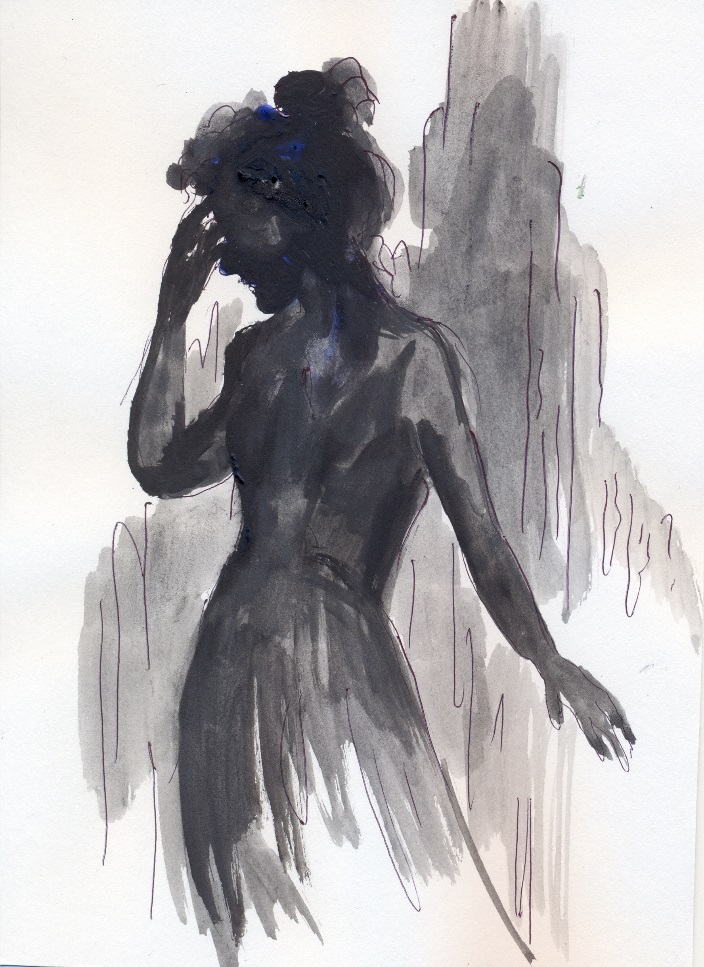 Kieleckie Stowarzyszenie Alzheimerowskie,Centrum Kształcenia Zawodowego i Ustawicznego w Skarżysku-Kamiennej, Wojewódzki Konsultant w dz. Pielęgniarstwa dla woj. Świętokrzyskiego, Wojewódzki Konsultanta w dz. Pielęgniarstwa przewlekle chorychi niepełnosprawnych dla woj. ŚwiętokrzyskiegoSerdecznie zapraszają:Sz.P. ……………………………………………………………………………………..na:KONFERENCJĘ   NAUKOWĄ na temat. „CHOROBA ALZHEIMERA – PROBLEM MEDYCZNY I SPOŁECZNY?”Miejsce i termin spotkania:Centrum Kształcenia Zawodowego i UstawicznegoSkarżysko-Kamienna, ul. Legionów 12421.04.2018r. godz. 10.00Prosimy o potwierdzenie przybycia pod nr tel. 412531946bądź mailowo na adres kontakt@ckziu.pldo dnia 17.04.2018r.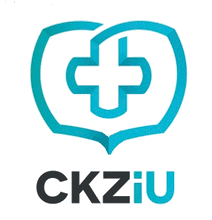 